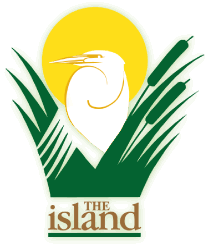 Position AvailableAssistant Golf Course SuperintendentThe Island Golf CoursePlaquemine, LouisianaThe Island Golf Course is a semi-private facility in Plaquemine, LA.  It is an 18-Hole Golf Course, 6800+ yards and has four sets of tees along with 50+ bunkers.  The club also has 2 tennis courts, workout facility and pool. The assistant golf course superintendent reports directly to the golf course superintendent. Under the superintendent's supervision, the assistant superintendent directs and participates in the maintenance of the golf course tees, greens, fairways, and cart paths; supervises the maintenance and repair of motorized and other mechanical equipment; and does related work as required. The assistant superintendent may serve in the superintendent's capacity during his/her absence.Requirements:Minimum 2 Years towards a Turfgrass Management Degree.Have or obtain a Louisiana Commercial Pesticide Applicators License within 6 weeks of hire date.Team Player with a willingness to learn and bring new ideas to the table.Must have an eye for detail and high expectations for themselves and the facility.Ability to manage people, supervise, train and schedule a crew of 6-8 employees.Fertilizer and pesticide calibration/application and pesticide record keeping.Assist in coordination, supervising, and scheduling of capital improvement projects.Always ensure a clean and orderly maintenance compound.Perform manual labor as needed.Salary:$15-$18 an hour depending on experienceAll club privilegesGCSSA/Local Membership Dues Paid$300 a month Health Insurance stipendOne week paid vacation after year one/Two weeks paid vacation after year two, etc.Please send all resumes to the attention of Howard Champagne at hacisland@gmail.com or send hard copy to The Island Golf Course 23550 Myrtle Grove Road, Plaquemine, LA 70764